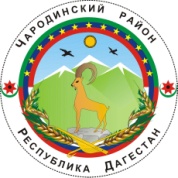 АДМИНИСТРАЦИЯ МУНИЦИПАЛЬНОГО ОБРАЗОВАНИЯ «ЧАРОДИНСКИЙ РАЙОН» П О С Т А Н О В Л Е Н И Еот 16 марта 2017 г. № 24с. ЦурибОб утверждении административных регламентовАдминистрации МО «Чародинский район» по предоставлению муниципальных услуг      В соответствии с Федеральным законом от 27.07.2010г. № 210-ФЗ «Об организации предоставления государственных и муниципальных услуг» Администрация муниципального образования «Чародинский район» п о с т а н о в л я е т:        1. Утвердить муниципальные регламенты по оказанию муниципальных услуг:- установление опеки (попечительства) над несовершеннолетним, недееспособным (ограничено дееспособным) совершеннолетними гражданами, (приложение №1);- выдача разрешения на распоряжение движимым или недвижимым имуществом несовершеннолетних, недееспособным (ограничено дееспособным) совершеннолетними гражданами, (приложение № 2);- выдача заключения о возможности быть усыновителем(ями), (приложение №3);       2. Разместить указанное постановление на официальном сайте Администрации муниципального образования «Чародинский район».       3. Контроль за исполнением указанного постановления возложить на заместителя главы администрации муниципального образования «Чародинский район» Магомедова Р.И.        Глава Администрации муниципального образования       «Чародинский район»                                                        М.А. Магомедов